22.02.2018г. №52РОССИЙСКАЯ ФЕДЕРАЦИЯИРКУТСКАЯ ОБЛАСТЬБОХАНСКИЙ РАЙОНМУНИЦИПАЛЬНОЕ ОБРАЗОВАНИЕ «ОЛОНКИ»АДМИНИСТРАЦИЯПОСТАНОВЛЕНИЕОБ ОРГАНИЗАЦИИ БЕЗАВАРИЙНОГО ПРОПУСКА ВЕСЕННЕГО ПОЛОВОДЬЯ НА ТЕРРИТОРИИ МУНИЦИПАЛЬНОГО ОБРАЗОВАНИЯ «ОЛОНКИ» В 2018 ГОДУВ соответствии с Федеральным законом от 21.12.1994 года №68-ФЗ "О защите населения и территорий от чрезвычайных ситуаций природного и техногенного характера", в целях организации безаварийного пропуска весеннего половодья на территории муниципального образования «Олонки», своевременного проведения противопаводковых мероприятий по защите населения, жилых, хозяйственных объектов от воздействия паводковых вод и сохранения нормальной экологической обстановки на территории муниципального образования «Олонки», в соответствии со статьей 14 Федерального закона от 06.10.2003 года №131-ФЗ «Об общих принципах организации местного самоуправления в Российской Федерации», со статьей 27 Водного кодекса Российской Федерации, руководствуясь Уставом муниципального образования «Олонки»,ПОСТАНОВЛЯЮ:1. Утвердить План противопаводковых мероприятий по обеспечению безаварийного пропуска паводковых вод в период прохождения весеннего половодья на территории муниципального образования «Олонки» в 2018 году (Приложение №1).2. Утвердить состав противопаводковой комиссии муниципального образования «Олонки» (Приложение №2).3. Заместителю главы администрации  муниципального образования «Олонки» (Федуриной Н.А.) осуществить меры по предотвращению негативного воздействия паводковых вод и ликвидации его последствий, а именно:3.1. Уточнить план действий по предупреждению и ликвидации чрезвычайных ситуаций в части организации пропуска паводковых вод в период весеннего половодья, эвакуации населения, материальных ценностей, сельскохозяйственных животных из мест возможного затопления;3.2. Уточнить места на территории муниципального образования «Олонки», подверженных негативному воздействию паводковых вод;3.3. Провести проверку системы оповещения противопаводковой комиссии на территории муниципального образования «Олонки»  в 2018 году;3.4. Осуществлять координацию действий и оперативное управление противопаводковыми мероприятиями; 3.5. Уточнить населенные пункты, объекты (сельскохозяйственные, социально-значимые, объекты жизнедеятельности), участки автомобильных дорог, линии электропередач, связи и прочие объекты, попадающие в зону возможного подтопления (затопления);3.6. Провести комплекс мер по подготовке населения к экстренной эвакуации в безопасные районы, установить и довести до сведения каждого жителя сигналы об экстренной эвакуации и порядок действий по ним;3.7. Уточнить списки оповещения членов КЧС и ПБ и эвакоприемной (эвакуационной) комиссии муниципального образования «Олонки»;3.8. Провести комплекс мер по подготовке населения к экстренной эвакуации в безопасные районы, установить и довести до сведения каждого жителя сигналы об экстренной эвакуации и порядок действий по ним;3.9.Подготовить места эвакуации населения и сельскохозяйственных животных и маршруты выдвижения к ним, проработать вопросы обеспечения эвакуируемых теплом, продовольствием, медикаментами, кормами;3.10. При возникновении угрозы подтопления населенных пунктов, своевременно доводить информацию в Единую дежурно-диспетчерскую службу МО «Боханский район» по телефону 8 (39538) 25-7-23, либо на адрес электронной почты eddsbohan@mail.ru;3.11.Предоставить информацию о проведенных мероприятиях в период прохождения паводка в срок до 27 марта 2018 года в противопаводковую комиссию на бумажном носителе либо на адрес электронной почты kabanovsv62@yandex.ru.4. Специалисту 1 категории, специалисту ЖКХ администрации муниципального образования «Олонки» (Поповой Н.Н.)4.1. Организовать доведение до населения посредством размещения объявлений на информационных стендах и на официальном сайте администрации муниципального образования «Олонки» в информационно- телекоммуникационной сети "Интернет":4.1.1.Информации о складывающейся паводковой обстановке;4.1.2.Информации о принимаемых мерах по минимизации последствий (смягчению риска) прохождения паводка, имеющихся в распоряжении силах и средствах, а также правилах безопасного поведения;4.2. Организовать очистку входных и выходных отверстий водопропускных труб, от снега, наледи и других предметов; расчистку водоотводных канав, ливнеприемников, промывку труб ливневой канализации и водоотводов;4.3. Распространить среди населения, проживающего в зонах возможного подтопления (затопления), памятки по правилам безопасного поведения в период прохождения паводка с извлечениями из Правил охраны жизни людей на водных объектах в Иркутской области, утвержденных постановлением Правительства Иркутской области от 8 октября 2009 года N 280/59-пп «Об утверждении Правил охраны жизни людей на водных объектах в Иркутской Области», устанавливающих правила безопасного поведения на воде и меры безопасности на льду, о действиях при оповещении о возможном подтоплении (затоплении) и эвакуации из опасной зоны, принимаемых органами местного самоуправления мерах по минимизации последствий (смягчению риска) прохождения паводка, а также имеющихся в распоряжении и готовности сил и средств;4.3. На подходах к водоемам, особенно в местах массового лова рыбы, установить предупреждающие аншлаги о запрете выхода на лед; 4.4. Организовать контроль за ежедневным вывозом твердых бытовых отходов с придомовых территорий на свалку по направлению к д. Буреть в трех километрах от с. Олонки и их санитарным содержанием;4.5.Провести разъяснительную работу среди населения, проживающего в зоне подтопления (затопления), о необходимости обеспечения сохранности имущества, скота и их страхования в период весеннего паводка 2018 года.5. Директору МБУК «СКЦ» МО «Олонки» (Новожиловой Н.В.):5.1. Проверить и подготовить к работе систему оповещения населения, обеспечить надежное доведение информации до населения, попадающего в зону возможного подтопления (затопления);5.2. Информировать посредством системы громкого уличного речевого оповещения население о складывающейся паводковой обстановке с периодичностью каждые 20 минут.6. Начальнику отделения ОГБУ «Пожарно-спасательной службы Иркутской области» Пожарной части – 108 с. Олонки (Рютину В.В.) Обеспечить противопожарную защищенность населенных пунктов попадающих в зону вероятного подтопления (затопления).7. Директору МБОУ «Олонская СОШ» (Шафранская Л.А.), директору МБДОУ «Олонский детский сад» (Казакова И.В.) провести среди учащихся разъяснительных бесед и лекций по соблюдению мер безопасности на реках и водоемах в период паводка.8. Постановление вступает в силу со дня подписания, подлежит официальному опубликованию в печатном издании МО «Олонки» «Информационный бюллетень» и размещению на официальном сайте администрации муниципального образования «Боханский район» в сети Интернет.8. Контроль за выполнением настоящего постановления оставляю за собой.Глава МО «Олонки» 				С.Н. Нефедьев Подготовил :  Заместитель главы                         администрации МО «Олонки»                            Н.А. ФедуринаСогласовано: Начальник территориального управления МЛК Иркутской области по Кировскому лесничеству                                                         М.А. КарнауховНачальник отделения ОГБУ «Пожарно-спасательной службы Иркутской области» Пожарной части – 108 с. Олонки			                    В.В. Рютин Директор Кировского филиала АУ «Ангарское лесохозяйственное объединение»                           М.А. Губин Начальник Боханского РЭС                                                          С.А. Шмигун И.о. исполнительного директора обособленного подразделения Иркутского масложиркомбината                        Э.Н.  ОвсянюкКомандир ДНД							          П.М. Миронов Специалист ЖКХ администрации МО «Олонки»			Н.Н. ПоповаИ.о. глав. врача Олонской участковой больницы			И.Л. ПинигинПЛАН противопаводковых мероприятий по обеспечению безаварийного пропуска паводковых вод в период прохождения весеннего половодья на территории МО «Олонки» в 2018 годуСОСТАВпротивопаводковой комиссии МО «Олонки»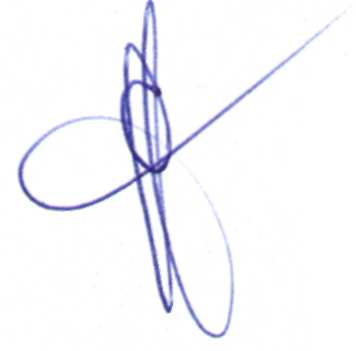 Приложение №1к постановлениюадминистрации МО «Олонки»Приложение №1к постановлениюадминистрации МО «Олонки»Приложение №1к постановлениюадминистрации МО «Олонки»Приложение №1к постановлениюадминистрации МО «Олонки»Приложение №1к постановлениюадминистрации МО «Олонки»от22.02.2018г.№52№ п/пПланируемые мероприятияСрок исполненияИсполнителиПроведение заседания КЧС и ПБ МО «Олонки»февраль – март 2018г.КЧС и ПБ МО «Олонки»Проведение корректировки Плана по предупреждению и ликвидации последствий чрезвычайных ситуаций в период прохождения весеннего паводка 2018 годадо10.03.2018г.Заместитель главы администрацииУточнение информации о количестве населения, жилых домов, социально-значимых объектов, попадающих в предполагаемую зону подтопления (затопления)до1.03.2018г.Глава МО «Олонки»,заместитель главы администрацииОпределение и подготовка пунктов временного размещения эвакуированного населения и площадок для временного отселения с/х животных, вывозки материальных ценностей из зон возможных подтоплений (затоплений).до15.03.2018Глава МО «Олонки»,заместитель главы администрацииОбследование улиц в населенных пунктах, региональных дорог и дорог местного значения, мостов, и водопропускных труб. Очистка от снега, льда проезжей части и обочин автомобильных дорог.до15.03.2018г.Глава МО «Олонки»,заместитель главы администрацииРазработка и доведение до населения, попадающего в зону паводка, памяток о поведении во время половодьядо10.03.2018г.Специалист ЖКХ администрацииПроведение проверки имеющихся систем оповещения до10.03.2018г.Директор МБУК «СКЦ» МО «Олонки»Проведение в общеобразовательных учреждениях среди учащихся разъяснительных бесед и лекций по соблюдению мер безопасности на реках и водоемах в период паводкаВ течение всего периода прохождения паводкаДиректор МБОУ «Олонская СОШ», директор МБДОУ «Олонский детский сад»Организация охраны жилых домов, объектов экономики, попадающих в зону подтопления (затопления)В течение всего периода прохождения паводкаГлава МО «Олонки»,заместитель главы администрации по согласованию с МО МВД России "Боханский" Предоставление информации в ЕДДС МО «Боханский район» о состоянии паводковой обстановки на территории Боханского районаВ течение всего периода прохождения паводкаГлава МО «Олонки»В целях обеспечения безопасности рекомендовать собственникам зданий организовать очистку снега с крыш административных зданий и жилых домов.до15.03.2018г.Глава МО «Олонки», руководители учреждений(по согласованию)Подготовка технических (водооткачивающих) средств для предупреждения и ликвидации возможных чрезвычайных ситуаций в период ледохода и весеннего половодья.до20.03.2018г.глава МО «Олонки», ПЧ-108 (по согласованию)Очистка от снега, наледи - кюветов, водопропускных труб, ливневой канализации на территории населенных пунктов МО «Боханский район».до20.03.2018г.глава МО «Олонки», руководители учреждений и организаций(по согласованию)По окончании паводка в трехдневный срок:- провести комиссионный осмотр жилых домов, зданий, сооружений, подвальных помещений в зоне паводка;- принять меры по обеспечению технически правильной и безопасной их эксплуатации, своевременному ремонту и приведению в порядок;- организация откачки воды из подвальных помещений и других подземных пространств;- запуск механизмов, оборудования и систем, отключаемых и демонтированных на период паводка;Председатель и члены КЧС и ПБ МО «Олонки», Противопаводковая комиссия, Глава МО «Олонки»Приложение №2к постановлениюадминистрации МО «Олонки»Приложение №2к постановлениюадминистрации МО «Олонки»Приложение №2к постановлениюадминистрации МО «Олонки»Приложение №2к постановлениюадминистрации МО «Олонки»Приложение №2к постановлениюадминистрации МО «Олонки»от22.02.2018г.№52№ п/пФамилия, Имя, ОтчествоДолжностьПредседатель комиссии:Председатель комиссии:Председатель комиссии:Нефедьев Сергей НиколаевичГлава МО «Олонки»Заместитель председателя комиссии:Заместитель председателя комиссии:Заместитель председателя комиссии:Федурина Наталья АлександровнаЗаместитель главы администрации МО «Олонки»Секретарь комиссии:Секретарь комиссии:Секретарь комиссии:Миронова Олеся Юрьевнаспециалист по информационным технологиям администрации МО «Олонки»Члены комиссии:Члены комиссии:Члены комиссии:Рютин Вячеслав ВасильевичНачальник отделения ОГБУ «Пожарно-спасательной службы Иркутской области» Пожарной части – 108 с. ОлонкиКарнаухов Михаил АнатольевичНачальник территориального управления министерства лесного комплекса Иркутской области по Кировскому лесничествуГубин Максим АндреевичДиректор Кировского филиала АУ «Ангарское лесохозяйственное объединение»Щмигун Сергей АлександровичНачальник Боханского РЭСОвсянюк Эдуард НиколаевичИ.о. исполнительного директора обособленного подразделения Иркутского масложиркомбинатаПопова Наталья НиколаевнаСпециалист ЖКХ администрации МО «Олонки»Миронов Павел МихайловичКомандир Добровольной народной дружины МО «Олонки»Гирин Андрей НиколаевичЗаместитель ИП Сыромятников Д.Н., член ДНД МО «Олонки»Пинигин Илья ЛеонидовичИ.о. глав. врача Олонской участковой больницы